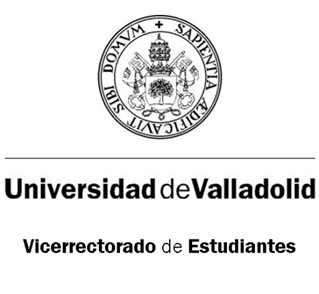 FUNCIONES REPRESENTANTES DE CLASE(Aprobado por la Comisión de Estudiantes y Empleo, el 22/10/2013)Son funciones de los Representantes de curso: Participar en el desempeño de las funciones de la Delegación de Alumnos.Asistir y acudir a todos los actos y reuniones que se les convoque y que requieran de su participación y su presencia, por su condición de representante de clase, no pudiendo faltar más de dos veces consecutivas o cuatro alternas en un año lectivo, (a valorar) salvo causa justificada y, muy especialmente, a las reuniones de los Órganos de Representación Estudiantil, administración y representación a los que pertenezcan. De lo tratado y acordado en estas últimas deberán informar, en el más breve plazo posible, al grupo de clase.Transmitir fidedignamente, a quien corresponda, las opiniones y peticiones colectivas de sus representados (exponer ante el profesorado las propuestas, peticiones y quejas de los estudiantes de su grupo o curso).Informar y transmitir aquellas comunicaciones necesarias para la adecuada relación entre los estudiantes y cualquiera de los órganos de la Universidad.Informar a sus representados de las actividades por ellos realizadas en el desempeño de su cargo, de los hechos relevantes para la vida universitaria y de todos aquellos hechos de interés para los mismos.Promover la coordinación con el resto de Representantes, tanto de la propia Facultad como con los Representantes de otros Centros, en pos del eficaz desarrollo de la representación.Proteger, fomentar y defender los valores, los bienes y derechos de la comunidad universitaria.Colaborar en la evaluación de la docencia del profesorado.Los dos representantes tienen el mismo estatus y deben actuar conjuntamente. En caso de ausencia de uno de ellos, el otro le sustituirá en las funciones de forma transitoria.Velar por el cumplimiento de las presentes normas y de sus disposiciones de desarrollo. Todas aquellas otras que se deriven de lo previsto en las presentes normas o sus disposiciones de desarrollo, las inherentes al cargo específico para el que fueron elegidos, así como las establecidas en la legislación vigente.